​Психологическую консультативную помощь оказывают:Государственное бюджетное учреждение дополнительного образования Нижегородской области «Центр психолого- педагогической, медицинской и социальной помощи»
г.Нижний Новгород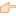 
Режим работы:
Понедельник-Пятница с 9.00.до 18.00

Телефон экстренной психологической помощи 8(831)215-04-66
Телефон для записи на онлайн-консультации 89082396104 с 9.00 до 20.00

Муниципальное бюджетное учреждение дополнительного образования «Центр психолого- педагогической, медицинской и социальной помощи»
г.Дзержинск

Режим работы:
Понедельник-Пятница

Телефон доверия 8(831)326-74-48 круглосуточно
Тел. для записи на онлайн-консультации 8(831)326-02-11 с 9.00 до 17.00
Муниципальное бюджетное учреждение дополнительного образования «Центр психолого- педагогической, медицинской и социальной помощи» г.Бор

Режим работы:
Понедельник-Пятница с 9.00 до 17.00

Тел. горячей линии+запись на онлайн-консультацию 8(831)599-22-20

Муниципальное бюджетное учреждение дополнительного образования «Центр детского творчества» г. Сергач

Режим работы:
Понедельник-Пятница с 7.00 до 19.00
Тел. горячей линии и запись на онлайн- консультацию 8(831)915-56-69